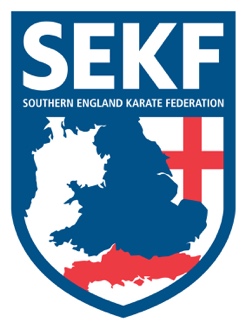 Due to the Easter holidays, the club times will temporarily change and will be as follows for all grades:All primary schools will close from Thursday 28th March and will re-start week commencing Monday 15th April.Priestlands Club	-         Monday 1st April                      -   NO CLUB                                               Monday 8th April                      -   5.00pm – 6.00pmSquad Class               -         Tuesday 2nd April                     -    NO CLUB                                              Tuesday 9th April                      -    Normal timesTalbot View    	-         Tuesday 2nd April                     -     Normal times                                              Tuesday 9th April                      -     Normal timesMemorial Centre      -         Thursday 4th April                    -    NO CLUB                                              Thursday 11th April                  -    Normal timesNew Milton H&L     -         Thursday 4th April                     -   5.00pm – 6.00pm                                              Thursday 11th April                   -   5.00pm – 6.00pmAshdown Leisure     -           Friday 29th March                     -    NO CLUB                                               Friday 5th April                          -    Normal times                                               Friday 12th April                          -    Normal timesCLUB ENQUIRIES                -	collinrudkin@gmail.com COLLIN		-	07966 303 585          DANNY		         -	         07813 329 710www.sekf.co.uk